How to add KPI website to your IVMS Server side1. First, download the KPI file from this link, then unzip the zip file.https://www.dropbox.com/s/bky539urw9q3tck/kpi.zip?dl=02. Open the IVMS Server installation directory, then copy the KPI file to this side.Such as: D:\IVMS Server\tomcat\webapps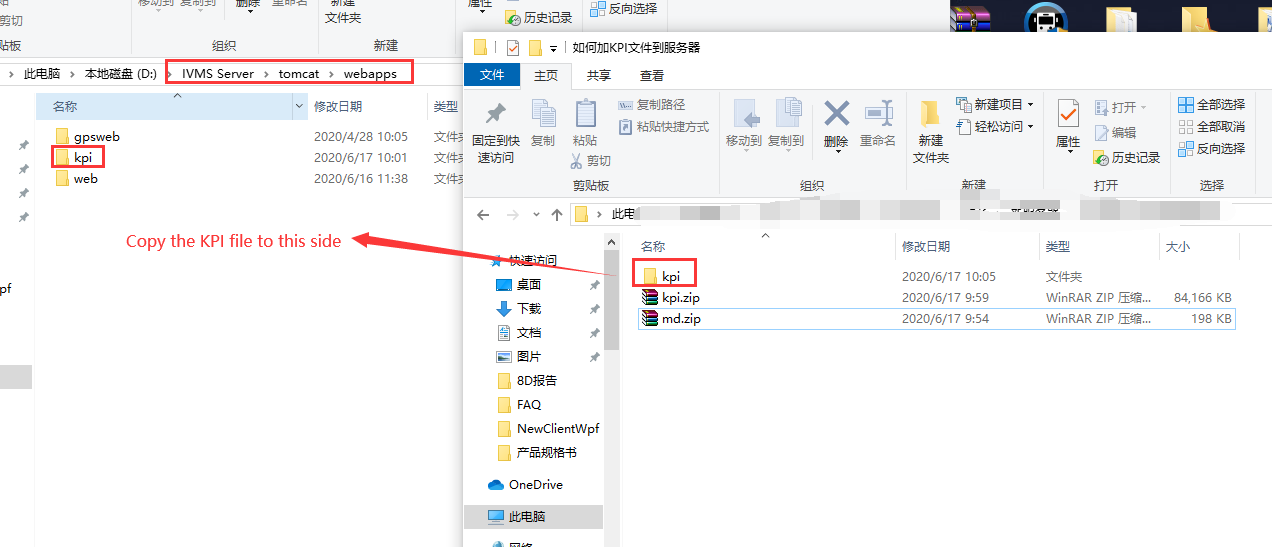 3. Open your server web, then add /kpi/ to the link side, then you can access to the API by using your server IP or domain name: xxx.xxx.xxx.xx /kpi/.Such as: 192.168.168.11:8080/kpi/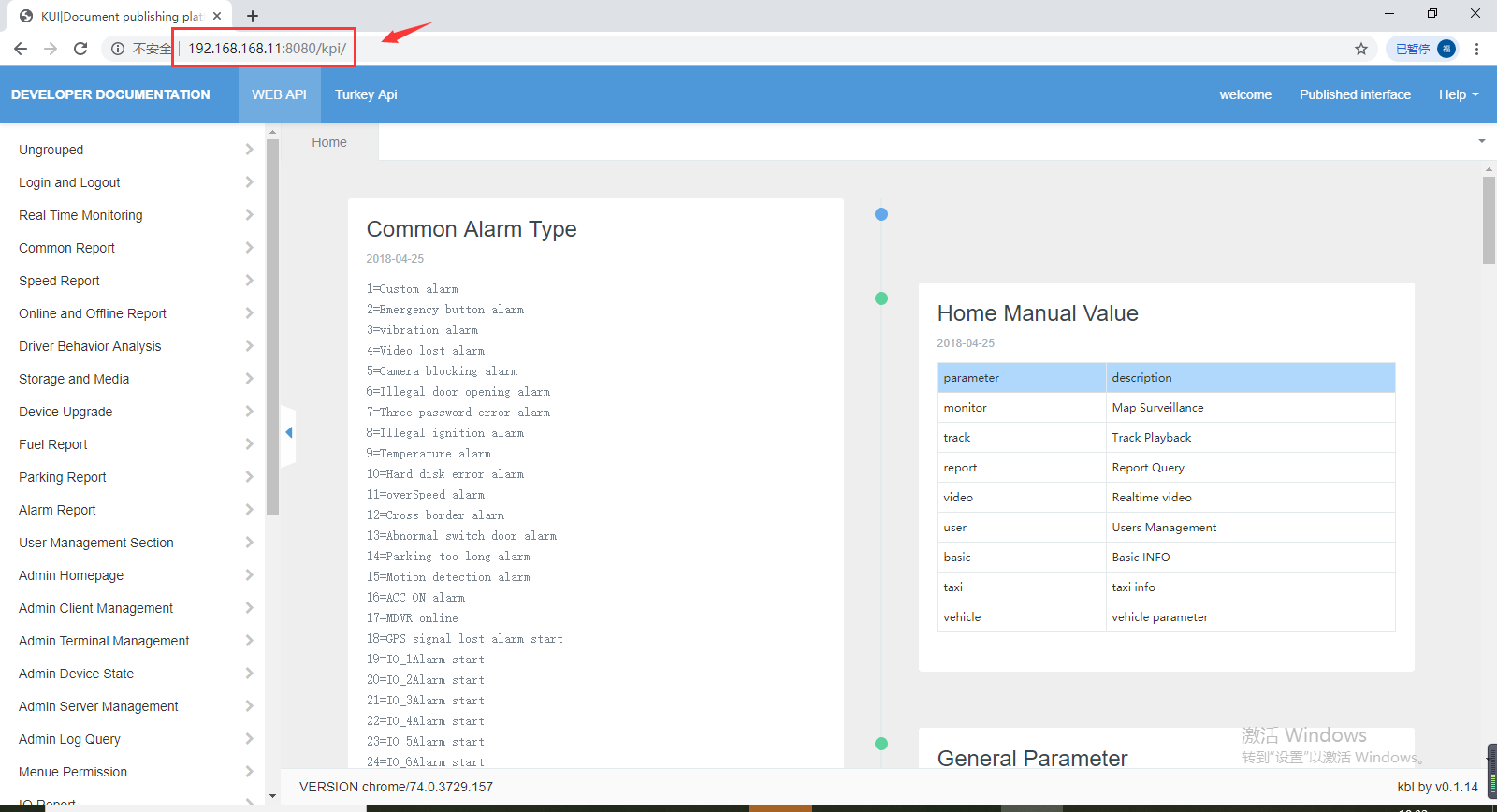 